Software Engineering Stage 6 (Year 11) – sample program of learningProgramming mechatronicsContentsRationale	3Overview	4Outcomes	6Lesson sequence and details	8Week 1 – microcontrollers	8Week 2 – sensors, actuators, and end-effectors	11Week 3 – using devices with differing data types	18Week 4 – assessment task – mechatronic control using OOP	23Week 5 – assessment task – mechatronic control using OOP	26Week 6 – designing control algorithms	29Weeks 7 and 8 – programming and building 1 – robotic arm	32Weeks 9 and 10 – programming and building 2 – self-balancing ball	35Additional information	39Further implementation support	39Assessment for learning	39Differentiation	40Support and alignment	41Evidence base	43References	45RationaleThe NSW Department of Education publishes a range of curriculum support materials, including samples of lesson sequences, scope and sequences, assessment tasks, examinations, student and teacher resource booklets, and curriculum planning and curriculum evaluation templates. The samples are not exhaustive and do not represent the only way to complete or engage in each of these processes. Curriculum design and implementation is a dynamic and contextually specific process. While the mandatory components of syllabus implementation must be met by all schools, it is important that the approach taken by teachers is reflective of their needs and faculty/school processes.NESA defines programming as the process of ‘selecting and sequencing learning experiences which enable students to engage with syllabus outcomes and develop subject specific skills and knowledge’ (NESA 2022). A program is developed collaboratively within a faculty. It differs from a unit in important ways, as outlined by NESA on their advice on units page. A unit is a contextually specific plan for the intended teaching and learning for a particular class for a particular period. The organisation of the content in a unit is flexible and it may vary according to the school, the teacher, the class, and the learning space. They should be working documents that reflect the thoughtful planning and reflection that takes place during the teaching and learning cycle. There are mandatory components of programming and unit development, and this template provides one option for the delivery of these requirements. The NESA and department guidelines that have influenced this template are elaborated upon at the end of the document.This resource has been developed to assist teachers in NSW Department of Education schools to create learning that is contextualised to their classroom. It can be used as a basis for the teacher’s own program, assessment, or scope and sequence, or be used as an example of how the new curriculum could be implemented. The resource has suggested timeframes that may need to be adjusted by the teacher to meet the needs of their students.OverviewDescription: this sample program of learning addresses the syllabus content area Programming mechatronics. The lessons and sequences in this program of learning are designed to allow students to develop the knowledge and skills to create working mechatronic systems using microcontrollers.During Weeks 1 to 3 of the learning sequence, students will gain an understanding of a range of hardware used to build mechatronic systems. Students will explore a range of microcontroller boards, sensors, actuators, and end effectors. To gain experience connecting, coding, and accessing working with data from sensors and actuators, students will simulate simple circuits and apply code to physical circuits.During Weeks 4 and 5 of the learning sequence, students will experiment with code to control combinations of subsystems. Students gain experience implementing a small mechatronic game using procedural paradigm code samples. Students will combine their knowledge of mechatronics with object-orientation to create, design, document, and code a similar game using a different programming paradigm.An assessment task combining object-oriented programming with introductory mechatronics may be completed at this time. The assessment task asks students to use OOP principles to code an interface to sensors and actuators for a simple game.During Week 6 of the learning sequence, students will investigate mechatronic control algorithms. Students will modify the logic of an existing system to convert it to a single player game. Students will explore a range of different algorithmic patterns used in mechatronic control systems including different open loop and closed loop algorithms.During Weeks 7 to 10 of the learning sequence, students will develop a range of skills by creating, coding, and enhancing 2 mechatronic projects. Students will implement and modify code to develop and test a closed loop system and an open loop mechatronic system.Duration: this program of learning is designed to be completed over a period of approximately 10 weeks in 60-minute lesson sequences but can be adapted to suit the school context.Explicit teaching: suggested learning intentions and success criteria are available for some lessons provided. Learning intentions and success criteria are most effective when they are contextualised to meet the needs of students in the class. The examples provided in this document are generalised to demonstrate how learning intentions and success criteria could be created.OutcomesA student:describes methods used to plan, develop, and engineer software solutions SE-11-01explains how structural elements are used to develop programming code SE-11-02describes how current hardware, software and emerging technologies influence the development of software engineering solutions SE-11-03applies tools and resources to design, develop, manage, and evaluate software SE-11-06implements safe and secure programming solutions SE-11-07applies language structures to refine code SE-11-08manages and documents the development of a software project SE-11-09Software Engineering 11–12 Syllabus © NSW Education Standards Authority (NESA) for and on behalf of the Crown in right of the State of New South Wales, 2022.Prior to planning for teaching and learning, please consider the following:EngagementHow will I provide authentic, relevant learning opportunities for students to personally connect with lesson content?How will I support every student to grow in independence, confidence, and self-regulation?How will I facilitate every student to have high expectations for themselves?How will I identify and provide the support each student needs to sustain their learning efforts?RepresentationWhat are some different ways I can present content to enable every student to access and understand it?How will I identify and address language and/or cultural considerations that may limit access to content for students?How will I make lesson content and learning materials more accessible?How will I plan learning experiences that are relevant and challenging for the full range of students in the classroom?ExpressionHow will I provide multiple ways for students to respond and express what they know?What tools and resources can students use to demonstrate their understanding?How will I know every student has understood the concepts and language presented in each lesson?How will I monitor if every student has achieved the learning outcomes and learning growth?Lesson sequence and detailsWeek 1 – microcontrollersTable 1 – lesson sequence and detailsWeek 2 – sensors, actuators, and end-effectorsTable 2 – lesson sequence and detailsWeek 3 – using devices with differing data typesTable 3 – lesson sequence and detailsWeek 4 – assessment task – mechatronic control using OOPTable 4 – lesson sequence and detailsWeek 5 – assessment task – mechatronic control using OOPTable 5 – lesson sequence and detailsWeek 6 – designing control algorithmsTable 6 – lesson sequence and detailsWeeks 7 and 8 – programming and building 1 – robotic armTable 7 – lesson sequence and detailsWeeks 9 and 10 – programming and building 2 – self-balancing ballTable 8 – lesson sequence and detailsAdditional informationFor additional support or advice, contact the TAS curriculum team by emailing TAS@det.nsw.edu.au.Further implementation supportCurriculum design and implementation is a dynamic and contextually specific process. The department is committed to supporting teachers to meet the needs of all students. The advice below on assessment and planning for the needs of every student may be useful when considering the material presented in this sample program of learning.Assessment for learningPossible formative assessment strategies that could be included:Learning intentions and success criteria assist educators to articulate the purpose of a learning task to make judgements about the quality of student learning. These help students focus on the task or activity taking place and what they are learning and provide a framework for reflection and feedback. Online tools can assist implementation of this formative assessment strategy.Eliciting evidence strategies allow teachers to determine the next steps in learning and assist teachers in evaluating the impact of teaching and learning activities. Strategies that may be added to a learning sequence to elicit evidence include all student response systems, exit tickets, mini whiteboards (actual or digital), hinge questions, Kahoot, Socrative, or quick quizzes to ensure that individual student progress can be monitored and the lesson sequence adjusted based on formative data collected.Feedback is designed to close the gap between current and desired performance by informing teacher and student behaviour (AITSL 2017). AITSL provides a factsheet to support evidence-based feedback.Peer feedback is a structured process where students evaluate the work of their peers by providing valuable feedback in relation to learning intentions and success criteria. It can be supported by online tools.Self-regulated learning opportunities assist students in taking ownership of their own learning. A variety of strategies can be employed and some examples include reflection tasks, Think-Pair-Share, KWLH charts, learning portfolios and learning logs.The primary role of assessment is to establish where individuals are in their learning so that teaching can be differentiated and further learning progress can be monitored over time.Feedback that focuses on improving tasks, processes and student self-regulation is the most effective. Students engaging with feedback can take many forms including formal, informal, formative, summative, interactive, demonstrable, visual, written, verbal and non-verbal (CESE 2020a).DifferentiationDifferentiated learning can be enabled by differentiating the teaching approach to content, process, product, and the learning environment. For more information on differentiation go to Differentiating learning and Differentiation.When using these resources in the classroom, it is important for teachers to consider the needs of all students in their class, including:Aboriginal and Torres Strait Islander students. Targeted strategies can be used to achieve outcomes for Aboriginal students in K–12 and increase knowledge and understanding of Aboriginal histories and cultures. Teachers should utilise students’ Personalised Learning Pathways to support individual student needs and goals.EAL/D learners. EAL/D learners will require explicit English language support and scaffolding, informed by the EAL/D enhanced teaching and learning cycle and the student’s phase on the EAL/D Learning Progression. In addition, teachers can access information about supporting EAL/D learners and literacy and numeracy support specific to EAL/D learners.Students with additional learning needs. Learning adjustments enable students with disability and additional learning and support needs to access syllabus outcomes and content on the same basis as their peers. Teachers can use a range of adjustments to ensure a personalised approach to student learning. Subject specific curriculum considerations can be found on the Inclusive Practice hub.High potential and gifted learners. Assessing and identifying high potential and gifted learners will help teachers decide which students may benefit from extension and additional challenge. Effective strategies and contributors to achievement for high potential and gifted learners help teachers to identify and target areas for growth and improvement. In addition, the Differentiation Adjustment Tool can be used to support the specific learning needs of high potential and gifted students. The High Potential and Gifted Education Professional Learning and Resource Hub supports school leaders and teachers to effectively implement the High Potential and Gifted Education Policy in their unique contexts.All students need to be challenged and engaged to develop their potential fully. A culture of high expectations needs to be supported by strategies that both challenge and support student learning needs, such as through appropriate curriculum differentiation (CESE 2020a:6).Support and alignmentResource evaluation and support: all curriculum resources are prepared through a rigorous process. Resources are periodically reviewed as part of our ongoing evaluation plan to ensure currency, relevance, and effectiveness. For additional support or advice contact the TAS curriculum team by emailing TAS@det.nsw.edu.au.Alignment to system priorities and/or needs: School Excellence PolicyAlignment to the School Excellence Framework: this resource supports the School Excellence Framework elements of curriculum (curriculum provision) and effective classroom practice (lesson planning, explicit teaching).Alignment to Australian Professional Teaching Standards: this resource supports teachers to address Australian Professional Teaching Standards 3.2.2, 3.3.2.Consulted with: Curriculum and Reform and subject matter expertsNSW syllabus: Software Engineering 11–12Syllabus outcomes: SE-11-01, SE-11-02, SE-11-03, SE-11-06, SE-11-07, SE-11-08, SE-11-09Author: TAS curriculum team, Curriculum Secondary LearnersPublisher: State of NSW, Department of EducationResource: Program of learningRelated resources: further resources to support Software Engineering 11–12 can be found on the TAS curriculum page.Professional learning: relevant professional learning is available through HSC Professional Learning or in the TAS statewide staffroom.Creation date: 2024Rights: © State of New South Wales, Department of Education.Evidence baseSoftware Engineering 11–12 Syllabus © NSW Education Standards Authority (NESA) for and on behalf of the Crown in right of the State of New South Wales, 2022.AITSL (Australian Institute for Teaching and School Leadership (2017) ‘Feedback Factsheet’, AITSL, accessed 25 October 2023.AITSL (Australian Institute for Teaching and School Leadership Limited) (n.d.) Learning intentions and success criteria [PDF 251KB], AITSL, accessed 25 October 2023.Brookhart S (2011) How to Assess Higher-Order Thinking Skills in Your Classroom, Hawker Brownlow Education, Victoria.CESE (Centre for Education Statistics and Evaluation) (2020a) ‘What works best: 2020 update’, NSW Department of Education, accessed 25 October 2023.CESE (Centre for Education Statistics and Evaluation) (2020b) ‘What works best in practice’, NSW Department of Education, accessed 25 October 2023.NESA (NSW Education Standards Authority) (2022) ‘Advice on units’, Understanding the curriculum, NESA website, accessed 25 October 2023.NESA (2022) ‘Proficient Teacher: Standard descriptors’, The Standards, NESA website, accessed 25 October 2023.NESA (2022) ‘Programming’, Understanding the curriculum, NESA website, accessed 25 October 2023.Rosenshine B (2012) ‘Principles of Instruction: Research-Based Strategies That All Teachers Should Know’ [PDF 192KB], American Educator, 36(1):12–19, ISSN-0148-432X, accessed 25 October 2023.Wiliam D (2013) ‘Assessment: The bridge between teaching and learning’, Voices from the Middle, 21(2):15–20, accessed 25 October 2023.Wiliam D (2017) Embedded Formative Assessment, 2nd ed, Solution Tree Press, Bloomington, IN.Wisniewski B, Zierer K and Hattie J (2020) ‘The Power of Feedback Revisited: A Meta-Analysis of Educational Feedback Research’, Frontiers In Psychology, 10:3087, doi:10.3389/fpsyg.2019.03087.ReferencesThis resource contains NSW Curriculum and syllabus content. The NSW Curriculum is developed by the NSW Education Standards Authority. This content is prepared by NESA for and on behalf of the Crown in right of the State of New South Wales. The material is protected by Crown copyright.Please refer to the NESA Copyright Disclaimer for more information https://educationstandards.nsw.edu.au/wps/portal/nesa/mini-footer/copyright.NESA holds the only official and up-to-date versions of the NSW Curriculum and syllabus documents. Please visit the NSW Education Standards Authority (NESA) website https://educationstandards.nsw.edu.au/ and the NSW Curriculum website https://curriculum.nsw.edu.au.Software Engineering 11–12 Syllabus © NSW Education Standards Authority (NESA) for and on behalf of the Crown in right of the State of New South Wales, 2022.adafruit (n.d.) ‘Continuous Servos – Collin’s Lab Notes’ [video], adafruit, YouTube, accessed 15 January 2024.adafruit (n.d.) ‘Electret Mic Teardown – Collin’s Lab Notes’ [video], adafruit, YouTube, accessed 15 January 2024.adafruit (n.d.) ‘Servo Motors – Collin’s Lab Notes’ [video], adafruit, YouTube, accessed 15 January 2024.adafruit (n.d.) ‘Stacking Headers – Collin’s Lab Notes’ [video], adafruit, YouTube, accessed 15 January 2024.adafruit (n.d.) ‘Ultrasonic Distance Sensor – Collin’s Lab Notes’ [video], adafruit, YouTube, accessed 15 January 2024.adafruit (n.d.) 'Phototransistor – Collin's Lab Notes' [video], adafruit, YouTube. accessed 15 January 2024.Adafruit Industries (n.d.) 'Voltage Divider – Collin's Lab Notes' [video], adafruit, YouTube accessed 15 January 2024.Adafruit Industries (20 May 2009) 'Using a piezo with an Arduino & photoresistor' [video], Adafruit Industries, YouTube, accessed 15 January 2024.Adafruit Industries (29 September 2021), 'Calculate LED Resistor Value - Collin’s Lab Notes' [video], Adafruit Industries, YouTube, accessed 15 January 2024.All About Circuits (n.d.) ‘Principles of digital computing: Microprocessors’, All About Circuits website, accessed 15 January 2024.API Metrology (29 June 2019) 'What Is 6 Degrees of Freedom?' [video], API Metrology, YouTube accessed 15 January 2024.Arduino (n.d.) Downloads, Arduino website, accessed 15 January 2024.Arduino (n.d.) Editor, Arduino website, accessed 15 January 2024.Arduino (2024) Analog Read Serial, Arduino docs website, accessed 15 January 2024.Arduino (2024) Digital Input Pull-Up Resistor, Anduino docs website, accessed 15 January 2024.Arduino (2024) Inter-Integrated Circuit (I2C) Protocol, Arduino docs website, accessed 15 January 2024.Arduino Projects & Robotics Tutorials (24 June 2022) 'Sensors Explained - What is a Sensor - Different Types | Robotics tutorial for Beginners' [video], Arduino Projects & Robotics Tutorials, YouTube, accessed 15 January 2024.Asim Zulfiqar (2022) Button with Pi Pico, High Voltages website, accessed 15 January 2024.Autodesk (n.d.) Circuits, Tinkercad website, accessed 15 January 2024.Autodesk (n.d.) Tinkercad [website], accessed 15 January 2024.brmarcum (n.d.) Microcontroller Register Manipulation, Autodesk Instructables website, accessed 15 January 2024.Business Insider (7 October 2015) 'Meet 'Iceman' and 'Wolverine' — the 2 coolest robots in Tesla's factory' [video], Business Insider, accessed YouTube, 15 January 2024.Campbell Scott (n.d.) How to Control LEDs On the Arduino, Circuit Basics website, accessed 15 January 2024.Chen Chien-Pin (9 February 2018) 'Demo of Redundant (7-dof) Robot Arm' [video], Chien-Pin-Chen, YouTube accessed 15 January 2024.Chinmaya A.S.V (16 October 2018) 'Open Loop and Closed Loop Systems | Concept Video' [video], Chinmaya A.S.V, YouTube, accessed 15 January 2024.Chrome for Developers (17 July 2017),'Gyroscope (The Standard, Ep. 10)' [video], Chrome for Developers, YouTube, accessed 15 January 2024.CodeMagic LTD (n.d.) Wokwi [website], accessed 15 January 2024.Core Electronics (n.d.) 9g Micro Servo - FS90 (180 degree, 1.5kg/cm), Core Electronics website, accessed 15 January 2024.Core Electronics (n.d.) Hobby Motor - Gear, Core Electronics website, accessed 15 January 2024.Core Electronics (n.d.) Photodiode, Core Electronics website, accessed 15 January 2024.Core Electronics (n.d.) Robot Gripper - Extra Width, Core Electronics website, accessed 15 January 2024.Core Electronics (n.d.) Triple Axis Accelerometer ADXL345, Core Electronics website, accessed 15 January 2024.CSUMechatronics (13 May 2013) 'Coin Sorting Bank Mechatronics Project' [video], CSUMechatronics, YouTube, accessed 15 January 2024.CSUMechatronics (16 December 2015) 'Mechatronics Project - Self-Playing Guitar' [video], CSUMechatronics, YouTube, accessed 15 January 2024.CSUMechatronics (17 May 2015) 'Automated Greenhouse' [video], CSUMechatronics, YouTube, accessed 15 January 2024.CSUMechatronics (2013) 'Mechatronics Project - "Micro Jackson" Dancing Robot - F13' [video], CSUMechatronics, YouTube, accessed 15 January 2024.CSUMechatronics (9 May 2016) 'Nerf Ball Gun Turret - Mechatronics Project' [video], CSUMechatronics, YouTube, accessed 15 January 2024.CTaylor (n.d.) Voltage Current Resistance And Ohms Law, sparkfun website, accessed 15 January 2024.Dejan (n.d.) How to Control Servo Motors with Arduino, How To Mechatronics website, accessed 15 January 2024.Dejan (n.d.) Stepper Motors and Arduino – The Ultimate Guide, How To Mechatronics website, accessed 15 January 2024.DigiKey (13 July 2022) 'How Hydraulic & Pneumatic Actuators Work – ATM | Digi-Key Electronics' [video], DigiKey, YouTube, accessed 15 January 2024.Dorna Robotics (13 October 2023) ‘Types of Robot Grippers and Their Applications’, Dorna Robotics, accessed 15 January 2024.Douglas B (n.d.) 'What Is PID Control? | Understanding PID Control, Part 1' [video], Brian Douglas, MathWorks website, accessed 15 January 2024.DX mechanism (24 April 2020) '10 hydraulic arm the principle of design mechanical mechanism' [video], DX mechanism, YouTube, accessed 15 January 2024.Free the Data Academy and Sullins B (18 May 2023) 'Familiarity With Sensors And Actuators' [video], Top 10 Skills for Robotics Engineers, LinkedIn Learning website, accessed 15 January 2024.Free the Data Academy and Sullins B (18 May 2023) 'Skills for robotic engineers' [video], Top 10 Skills for Robotics Engineers, LinkedIn Learning website accessed 15 January 2024.Hardwarebee (n.d.) Ultimate Guide: Microcontroller vs Microprocessor, HardwareBee website, accessed 15 January 2024.Hu Ryan (2 March 2018) 'I/O devices and peripherals' [video], IoT Foundations: Operating Systems Fundamentals, LinkedIn Learning website, accessed 15 January 2024.Hydraulic and pneumatic systems (20 November 2021) 'How does a hydraulic cylinder work?' [video], Hydraulic and pneumatic systems, YouTube, accessed 15 January 2024.Interface Chips (17 December 2014) 'Easy I2C: Introduction to I2C' [video], Interface Chips, YouTube, accessed 15 January 2024.Jimblom (n.d.) Analog vs Digital, sparkfun website, accessed 15 January 2024.Khalil Zara (28 February 2019) 'Understanding analog-to-digital converters' [video], Integrating analog devices with Arduino, LinkedIn Learning website, accessed 15 January 2024.Lemmon J (2023) Analog sensor data, Tinkercad website, accessed 15 January 2024.Lemmon J (2023) Analog sensor data, wokwi website, accessed 15 January 2024.Lemmon J (2023) Articulated arm (Arduino/C++): Complete, wokwi website, accessed 15 January 2024.Lemmon J (2023) Articulated arm: button test, Tinkercad website, accessed 15 January 2024.Lemmon J (2023) Articulated arm: button test, wokwi website, accessed 15 January 2024.Lemmon J (2023) Articulated arm: Complete, wokwi website, accessed 15 January 2024.Lemmon J (2023) Articulated arm: for student completion, Tinkercad website, accessed 15 January 2024.Lemmon J (2023) Articulated arm: for student completion, wokwi website, accessed 15 January 2024.Lemmon J (2023) Articulated arm: Potentiometer control, Tinkercad website, accessed 15 January 2024.Lemmon J (2023) Articulated arm: potentiometer control, wokwi website, accessed 15 January 2024.Lemmon J (2023) Articulated arm: servo control test, wokwi website, accessed 15 January 2024.Lemmon J (2023) Articulated arm: Servo control, Tinkercad website, accessed 15 January 2024.Lemmon J (2023) Balance beam - complete, wokwi website, accessed 15 January 2024.Lemmon J (2023) Balance beam (Arduino/C++) - complete, wokwi website, accessed 15 January 2024.Lemmon J (2023) Digital LED control, Tinkercad website, accessed 15 January 2024.Lemmon J (2023) Digital LED control, wokwi website, accessed 15 January 2024.Lemmon J (2023) Digital sensor data, Tinkercad website, accessed 15 January 2024.Lemmon J (2023) Digital sensor data, wokwi website, accessed 15 January 2024.Lemmon J (2023) Game: Automatic light avoidance, Tinkercad website, accessed 15 January 2024.Lemmon J (2023) Game: Automatic light avoidance, wokwi website, accessed 15 January 2024.Lemmon J (2023) Game: Complete, Tinkercad website, accessed 15 January 2024.Lemmon J (2023) Game: Complete, wokwi website, accessed 15 January 2024.Lemmon J (2023) Game: Test 2 servos, Tinkercad website, accessed 15 January 2024.Lemmon J (2023) Game: Test 2 servos, wokwi website, accessed 15 January 2024.Lemmon J (2023) Game: Test analog sensors, Tinkercad website, accessed 15 January 2024.Lemmon J (2023) Game: Test analog sensors, wokwi website, accessed 15 January 2024.Lemmon J (2023) Game: test buzzer, Tinkercad website, accessed 15 January 2024.Lemmon J (2023) Game: test buzzer, wokwi website, accessed 15 January 2024.Lemmon J (2023) Game: Test LDR, Tinkercad website, accessed 15 January 2024.Lemmon J (2023) Game: test LDR, wokwi website, accessed 15 January 2024.Lemmon J (2023) Game: Test sensors and servos combined, Tinkercad website, accessed 15 January 2024.Lemmon J (2023) Game: Test sensors and servos combined, wokwi website, accessed 15 January 2024.Lemmon J (2023) IMU data, wokwi website, accessed 15 January 2024.Lemmon J (2023) LCD text using I2C, Tinkercad website, accessed 15 January 2024.Lemmon J (2023) LCD text using I2C, wokwi website, accessed 15 January 2024.Lemmon J (2023) Light level plotting, Tinkercad website, accessed 15 January 2024.Lemmon J (2023) Light level sensing, Tinkercad website, accessed 15 January 2024.Lemmon J (2023) Manual PWM rotational servo control, Tinkercad website, accessed 15 January 2024.Lemmon J (2023) Manual PWM servo control, wokwi website, accessed 15 January 2024.Lemmon J (2023) Motion sensing with gyroscope, wokwi website, accessed 15 January 2024.Lemmon J (2023) Motion sensing with PIR, Tinkercad website, accessed 15 January 2024.Lemmon J (2023) Motion sensing with ultrasonic distance sensor, Tinkercad website, accessed 15 January 2024.Lemmon J (2023) PWM LED control, Tinkercad website, accessed 15 January 2024.Lemmon J (2023) PWM motor control, Tinkercad website, accessed 15 January 2024.Lemmon J (2023) Servo pulse width control, Tinkercad website, accessed 15 January 2024.Lemmon J (2023) Servo pulse width control, wokwi website, accessed 15 January 2024.Lemmon J (2024) Arduino Uno registers, wokwi website, accessed 15 January 2024.Lim H (5 February 2021) '8 DoF Humanoid Robot Arm Control Test (Dynamixel Actuators)' [video], Hwasup Lim, YouTube, accessed 15 January 2024.Make: (15 November 2011) 'Collin's Lab: Schematics' [video], Make:, YouTube, accessed 15 January 2024.Makecode (n.d.) Maker.Makecode.Com, Microsoft website, accessed 15 January 2024.mcspanky893 (5 December 2015) 'Arduino PID vs Bang Bang Control of a Line Following Robot' [video], mcspanky893, YouTube, accessed 15 January 2024.MechWorks (2023) 'Bambu Labs P1S' [video], MechWorks, YouTube, accessed 15 January 2024.MechWorks (2023) 'Final Warman Run' [video], MechWorks, YouTube, accessed 15 January 2024.Michigan Engineering (25 December 2015) 'Refreshable braille tablet that relies on microfluidics' [video], Michigan Engineering, YouTube, accessed 15 January 2024.Microsoft MakeCode (n.d.) Makecode.Microbit.Org [website], accessed 15 January 2024.Microsoft MakeCode (2 December 2018) 'Behind the MakeCode Hardware - Accelerometer on micro:bit' [video], Microsoft MakeCode, YouTube, accessed 15 January 2024.Microchip Technology Inc. (2020) AVR Instruction Set Manual (PDF 1.14 MB), Microchip Technology Inc., accessed 15 January 2024.mikeyearly (16 February 2018), 'Mini arduino simtools 2DOF motion sim platform' [video], mikeyearly, YouTube, accessed 15 January 2024.Nordic Semiconductor (n.d.) About Nordic Semiconductor [website], accessed 15 January 2024.NSW Education Standards Authority (NESA) (2023) Higher School Certificate Course Specifications Software Engineering (PDF 2.90 MB), NESA, accessed 15 January 2024.Potent Printables (2018) Linear Servo Actuators, UltiMaker Thingiverse website, accessed 15 January 2024.Potent Printables (28 October 2018) 'DIY Linear Servo Actuator, 3D Printed' [video], Potent Printables, YouTube, accessed 15 January 2024.Progressive Automations (27 September 2013) 'Electric Linear Actuator - How It Works - Progressive Automations' [video], Progressive Automations, YouTube, accessed 15 January 2024.Raspberry Pi Foundation (n.d.) Introduction to Raspberry Pi Pico guide, Raspberry Pi Foundation website, accessed 15 January 2024.Renishaw (14 April 2022) 'Six degrees of freedom (6DoF) explained' [video], Reinshaw, YouTube, accessed 15 January 2024.Rouse M (2019) Six Degrees of Freedom, Techopedia website, accessed 15 January 2024.rubisco2000 (2018) Snap-Together 9g Servo Gripper, UltiMaker Thingiverse, accessed 15 January 2024.Safarabadi M (26 July 2023) 'Linear Actuator' [video], Mohammad Safarabadi, YouTube, accessed 15 January 2024.SenstarCorp (13 December 2022) 'Motion Sensors' [video], SenstarCorp, YouTube, accessed 15 January 2024.Şenvar Y (10 February 2022) 'BALANCING A BALL ON BEAM WITH PID USING ARDUINO AND PLOTTING GRAPH IN MATLAB' [video], Şenvar Yigithan, YouTube accessed 15 January 2024.SFUptownMaker (n.d.) I2C, sparkfun website, accessed 15 January 2024.Simply Electronics (18 December 2016) 'What is an LDR? (Light Dependant Resistor) - Electronics Basics 26' [video], Simply Electronics, YouTube, accessed 15 January 2024.skilledengineer (2023) 'How IR Detector Works?' [video], skilledengineer, YouTube, accessed 15 January 2024.Thonny (n.d.) Thonny.Org [website], accessed 15 January 2024.TutorialsPoint (17 January 2018) 'Constrained Motion' [video], Tutorialspoint, YouTube, accessed 15 January 2024.Universal Robots (14 September 2020) ‘Robot Grippers Explained’, Universal Robots, accessed 15 January 2024.Valappil Ajith (14 July 2014) 'Android controlled 17 dof biped robot arduino + ssc-32 + JY-MCU' [video], Valappil Ajith, YouTube, accessed 15 January 2024.Wikimedia Foundation, Inc. (2022) Proportional Control, Wikipedia, accessed 15 January 2024.Wikimedia Foundation, Inc. (2023) Accelerometer, Wikipedia, accessed 15 January 2024.Wikimedia Foundation, Inc. (2023) Atmega328, Wikipedia, accessed 15 January 2024.Wikimedia Foundation, Inc. (2023) Memory Address Register, Wikipedia, accessed 15 January 2024.Wikimedia Foundation, Inc. (2023) Opcode, Wikipedia, accessed 15 January 2024.Wikimedia Foundation, Inc. (2023) Processor Register, Wikipedia, accessed 15 January 2024.Wikimedia Foundation, Inc. (2023) Proportional–integral–derivative controller, Wikipedia, accessed 15 January 2024.Wikimedia Foundation, Inc. (2023) Robot end effector, Wikipedia, accessed 15 January 2024.Wikimedia Foundation, Inc. (2023) Rotary actuator, Wikipedia, accessed 15 January 2024.Wikimedia Foundation, Inc. (2024) Actuator, Wikipedia, accessed 15 January 2024.Wikimedia Foundation, Inc. (2024) Bang–bang control, Wikipedia, accessed 15 January 2024.Wikimedia Foundation, Inc. (2024) Comparison of single-board microcontrollers, Wikipedia, accessed 15 January 2024.Wikimedia Foundation, Inc. (2024) Control loop, Wikipedia, accessed 15 January 2024.Wikimedia Foundation, Inc. (2024) Linear actuator, Wikipedia, accessed 15 January 2024.Wikimedia Foundation, Inc. (2024) Rp2040, Wikipedia, accessed 15 January 2024.Wikimedia Foundation, Inc. (2024) Sensor, Wikipedia, accessed 15 January 2024.Woodford C (19 November 2021) ‘Hydraulics’, explainthatstuff, accessed15 January 2024.아름다울 청년 (12 February 2019) 'Hydraulic Robot Arm' [video], 아름다울 청년, YouTube, accessed 15 January 2024.© State of New South Wales (Department of Education), 2024The copyright material published in this resource is subject to the Copyright Act 1968 (Cth) and is owned by the NSW Department of Education or, where indicated, by a party other than the NSW Department of Education (third-party material).Copyright material available in this resource and owned by the NSW Department of Education is licensed under a Creative Commons Attribution 4.0 International (CC BY 4.0) license.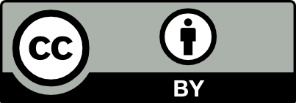 This license allows you to share and adapt the material for any purpose, even commercially.Attribution should be given to © State of New South Wales (Department of Education), 2023.Material in this resource not available under a Creative Commons license:the NSW Department of Education logo, other logos and trademark-protected materialmaterial owned by a third party that has been reproduced with permission. You will need to obtain permission from the third party to reuse its material.Links to third-party material and websitesPlease note that the provided (reading/viewing material/list/links/texts) are a suggestion only and implies no endorsement, by the New South Wales Department of Education, of any author, publisher, or book title. School principals and teachers are best placed to assess the suitability of resources that would complement the curriculum and reflect the needs and interests of their students.If you use the links provided in this document to access a third-party's website, you acknowledge that the terms of use, including licence terms set out on the third-party's website apply to the use which may be made of the materials on that third-party website or where permitted by the Copyright Act 1968 (Cth). The department accepts no responsibility for content on third-party websites.Outcomes and contentTeaching and learning activitiesEvidence of learningDifferentiation/ adjustmentsRegistration and evaluation notesOutcomesSE-11-01SE-11-03ContentStudents:outline applications of mechatronic systems in a variety of specialised fieldsidentify the hardware requirements to run a program and the effect on code development including assessing the relationship of microcontrollers and the central processing unit (CPU), the influence of instruction set and opcodes, and the use of address and data registersLearning intentionUnderstand the nature of microcontroller applications and the interrelationship of microcontroller hardware and software.Success criteriaI can:describe how mechatronic applications are used in different industriesexplore a range of different types of microcontrollersrecognise a method used to program an available microcontrollerunderstand the relationship between the microcontroller, microprocessor, instruction set and format.Teaching and learning activitiesActivity 1: as a class, students watch describing mechatronic systems (2:45). Teacher leads discussion on applications of mechatronic systems and students complete question and table.Activity 2: microcontroller boardsStudents research a range of microcontroller boards and check requirements for running code on microcontrollers available at school.Activity 3: comparing microprocessors and microcontrollersStudents differentiate between microcontrollers and microprocessors.Activity 4: programming a microprocessorStudents research machine code and assembly language and apply this to understanding assembly code for a given microprocessor.Activity 5: Arduino Uno registersStudents research processor registers and experiment with code in a simulator to control signals on an Arduino Uno.Students can identify a range of applications of mechatronics systems in different fields.Students demonstrate understanding on the nature of mechatronic systems including hardware and software via contributions to class activities, demonstrations, and discussions.Students’ complete activities 1–5 from the Teacher Support Resource (TSR).Students contribute to discussions and respond correctly to pop quiz reviews of previous lessons work.Suggested adjusted activities. This section is also for use in school when adjusting support all students to achieve in their learning.Prompt student discussion with real-world scenarios and examples.Include multiple opportunities to respond, for example:verballyindividuallypartners turn and talknon-verballygestureresponse cards.Extension:Students develop a metaphor or roleplay to explain the difference between a microcontroller and a microprocessor.Students justify the selection and use of one microcontroller board over another for a given scenario.Students revise the meaning of bits and bytes to appreciate differences between 8-bit and 32-bit registers.Outcomes and contentTeaching and learning activitiesEvidence of learningDifferentiation/ adjustmentsRegistration and evaluation notesOutcomesSE-11-02SE-11-03ContentStudents:identify and describe a range of sensors, actuators and end effectors/manipulators within existing mechatronic systems including motion sensors, light level sensors, hydraulic actuators, and robotic grippersLearning intentionUnderstand the nature of a range of sensors, actuators, and end-effectors.Success criteriaI can:describe and differentiate between different input and output devices in existing systemsdescribe and explore the operation of a range of sensors, actuators, and end effectorsunderstand how a variety of sensors can be used to perform similar logical tasks.Teaching and learning activitiesActivity 6: sensors and actuatorsAs a class watch a video describing sensors and actuators (2:35).Teacher leads discussion on examples of sensors and actuators.Students split into small groups to choose a project from a given list to study.Activity 7: sensors in mechatronic systemsAs a class, watch Sensors explained (8:52). Students brainstorm and record potential uses of sensors.As a class, watch Motion sensors (1:45) and discuss ideas for their use in a mechatronic system.Activity 8: motion sensing with a passive infra-red sensorStudents use simulation to investigate PIR sensor operation.Activity 9: accelerometer axesAs a class, watch Accelerometer on micro:bit (5:48).Teacher-led class discussion on ways accelerometers can be used.Activity 10: motion sensing with gyroscopeStudents use online simulation and extend code to detect movement in different axes.Activity 11: ultrasonic distance sensor simulationStudents watch Ultrasonic Distance Sensor (1:00).Students use online simulator and investigate relationship of supplied code to system behaviour.Activity 12: light level sensing simulationStudents use online simulations, adding in provided code to monitor analog values received by microcontroller pins.Activity 13: actuators and end effectorsStudents brainstorm ways to use end effectors available in their school.Activity 14: rotary and linear actuator researchStudents interact with a servo control simulation and brainstorm possible uses for different types of rotary and linear actuators in mechatronic systems.Activity 15: hydraulics researchStudents research and explain the design and operation of hydraulic and pneumatic actuators.Activity 16: grippers and end effectorsStudents research, classify and describe a range of gripper types. Students optionally assemble a 3D-printed gripper.Activity 17: input/output revisionStudents classify different transducers, sensors, actuators and end effectors as input or output devices.Student can identify and describe a range of sensors, actuators, and end effectors.Students can describe a range of methods for detecting motion using different sensors.Students complete and participate in Activities 6–17 of the TSR.Students contribute to discussions and respond correctly to pop quiz reviews of previous lessons’ work.Students add, edit and debug code in online mechatronic simulations to achieve desired effects.Students construct and code simple physical mechatronic circuits.Students run and debug code and share their solutions with the class.Teachers employ the PRIMM strategy in teaching coding:Predict what the code will do, Run the code, Investigate how the code works, Modify the code to do something else or differently, and Make your own code to produce a different outcome or function.Students are encouraged to test and play with these simulations.Teachers may use paired programming to assist with peer tutoring and helping students who are less experienced.Students could also view videos for homework as a flipped classroom strategy to free class time.Extensions: students research and submit their own mechatronic videos.Activities 6–17 of the TSR could be delivered as jigsaw activities where small groups of students attempt each activity to develop expertise and share findings with students rotating between groups.Extension activities could include deeper investigation of the physical sciences that underpin each of these devices including developing metaphors and models for how each works. Students may have experience and background knowledge from science and STEM lessons on the workings of sensors and actuators which could provide foundations for these lessons and discussions.Outcomes and contentTeaching and learning activitiesEvidence of learningDifferentiation/ adjustmentsRegistration and evaluation notesOutcomesSE-11-02SE-11-04SE-11-05ContentStudents:use different types of data and understand how it is obtained and processed in a mechatronic system, including diagnostic data and data used for optimisationLearning intentionUnderstand how sensors and actuators with different data types can be used with a microcontroller.Success criteriaI can:understand the use of a range of sensors and actuators with differing data typesuse code to process datasimulate small mechatronic circuits showing system databuild and program small mechatronic circuits.Teaching and learning activitiesAs a class, watch a video on connecting I/O devices and peripherals (3:01) to microcontrollers. Teacher leads discussion on types of data used and how analog and digital data differ.Students watch Understanding analog to digital converters (1:50) and then work in small groups to complete the following activities.Activity 18: collecting analog sensor dataStudents add provided code to an online simulation and monitor the serial output.Students identify parts of code and .investigate sampling of analog voltages.Students construct a matching physical circuit.Activity 19: collecting digital sensor dataStudents add code to an online simulation to investigate the collection of single-bit binary data. Students construct a matching physical circuit.Activity 20: I2C protocol researchStudents research the I2C protocol and use it in an online simulation to collect and monitor multi-bit binary data.Activity 21: analog (PWM) LED controlStudents create code to add to an online simulation of ‘analog’ (PWM) control of a light emitting diode. Students construct a matching physical circuit.Activity 22: motor control simulationStudents use provided pseudocode to control a DC motor more smoothly in an online simulation.Activity 23: servo controlStudents use an online simulation to investigate the use of pulse-width modulated signals in controlling servos.Students construct a matching physical circuit.Activity 24: digital LED controlStudents research command to set pin mode and use this to help code a LED to turn on and off in an online simulation.Students construct a matching physical circuit.Activity 25: LCD simulation using I2CStudents add code to an online simulation to test sending data to an I2C device.Students can describe the collection and sending of data between a microcontroller and a connected device.Students add, edit and debug code in online mechatronic simulations to achieve desired effects.Students construct and code simple physical mechatronic circuits.Students complete and participate in Activities 18–25 of the TSR.Students contribute to discussions and respond correctly to pop quiz reviews of previous lessons’ workTeachers employ the PRIMM strategy in teaching coding:Predict what the code will do, Run the code, Investigate how the code works, Modify the code to do something else or differently, and Make your own code to produce a different outcome or function.Students are encouraged to test and play with these simulations.Outcomes and contentTeaching and learning activitiesEvidence of learningDifferentiation/ adjustmentsRegistration and evaluation notesOutcomesSE-11-06SE-11-08ContentStudents:experiment with software to control interactions and dependencies within mechatronic systems including motion constraints, degrees of freedom and combination of subsystems.Learning intentionDescribe and control movement in a mechatronic system with more than one degree of freedom.Success criteriaI can:describe movement in mechatronic systemsuse code to control movement of components for a small mechatronic game.Teaching and learning activitiesActivity 26: constrained motion systemsStudents watch a series of videos to help understand how motion constraints affect mechatronic systems.Students answer questions to show understanding.Activity 27: investigate servo motion constraintsStudents use and modify an online simulation to determine how pulse widths affect servo rotation.Students construct a matching physical circuit adapting provided pseudocode to control a servo with a potentiometer.Activity 28: degrees of freedom researchStudents research degrees of freedom and answer questions.Activity 29: combine sensors and servosStudents begin construction and coding of a small game following conceptual steps and online simulation provided.Activity 30: complete sensor and servo gameStudents complete construction and coding of game following conceptual steps and online simulation provided.Students can describe the relationship between microcontroller, program code and servo behaviour.Students experiment with code in online simulations to monitor mechatronic system behaviours.Students experiment with code in a physical system to control the rotation of servos using potentiometers.Students complete Activities 26–30 of the TSR.Outcomes and contentTeaching and learning activitiesEvidence of learningDifferentiation/ adjustmentsRegistration and evaluation notesOutcomesSE-11-05SE-11-06SE-11-07SE-11-08SE-11-09ContentStudents:experiment with software to control interactions and dependencies within mechatronic systems including combination of sensors, actuators, and end effectors to create viable sub-systemsdetermine power, battery, and material requirements for components of a mechatronic systemdevelop wiring diagrams for a mechatronic system, considering data and power supply requirementsdetermine specialist requirements that influence the design and functions of mechatronic systems designed for people with disability.Learning intentionControl dependencies in a mechatronic system with code. Understand requirements for a mechatronic system.Success criteriaI can:complete the build and code for a small mechatronic gamedetermine and document requirements of a mechatronic system.Teaching and learning activitiesActivity 31: develop component specifications for sensor and servo gameStudents find current requirements of all game components to determine total required battery capacity in mAh.Activity 32: wiring diagramsStudents record purpose and circuit diagram symbols for standard components.Students complete a provided wiring diagram and create a wiring diagram of their sensor and servo game.Activity 33: specialist requirements in mechatronic designStudents watch video of a refreshable braille system to determine specialist requirements for people with a visual disability.Students brainstorm and record ideas for inclusive adjustments to sensor and servo game for a specific type of disability.Students can describe and calculate the power requirements of mechatronic devices or systems.Students can use code to combine the operation of potentiometers and servos into a single mechatronic system.Students can identify symbols on wiring diagrams for a range of electronic components.Students can complete or create wiring diagrams using appropriate symbols for a mechatronic system.Students can identify specialist requirements that influence the design and functions of mechatronic systems designed for people with a disability.Students complete Activities 30–33 of the TSR.Outcomes and contentTeaching and learning activitiesEvidence of learningDifferentiation/ adjustmentsRegistration and evaluation notesOutcomesSE-11-01SE-11-03SE-11-09ContentStudents:develop, modify, and apply algorithms to control a mechatronic systemexplore the algorithmic patterns, code, and applications for open and closed control systemsoutline the features of an algorithm and program code used for autonomous control.Learning intentionIllustrate how different types of logic can be used to control mechatronic systems.Success criteriaI can:design extended logic to control a more complex mechatronic systemunderstand how open and closed loop control can be used for autonomous systems.Teaching and learning activitiesAs a class, watch a video showing motion with differing control of a line following robot (3:15). Teacher leads discussion on possible reasons for different behaviours exhibited from the different control algorithms used.Activity 34: control algorithmsStudents answer questions and complete a given structure chart relating to a line following robot.Activity 35: modify sensor and servo game codeStudents modify code from sensor and servo game to automate the avoidance of light.Activity 36: open and closed loop control system researchStudents watch a video and read information on open and closed loop systems.Students diagrammatically represent open loop and closed loop control, answer questions and classify common systems as open or closed loop.Activity 37: autonomous control algorithm researchStudents research on/off, proportional and PID control and answer related questions.Students can verbalise or diagrammatically represent the design of control algorithms.Students can identify or predict differences in system behaviours based on the type of control algorithm used.Students can describe features of on/off, proportional and PID control algorithms and system behaviours.Students complete Activities 34–37 of the TSR.Outcomes and contentTeaching and learning activitiesEvidence of learningDifferentiation/ adjustmentsRegistration and evaluation notesOutcomesSE-11-06SE-11-07SE-11-08SE-11-09ContentStudents:design, develop and produce a mechatronic system for a real-world problem including software control, mechanical engineering, and electronics and mathematicsimplement algorithms and design programming code to drive mechatronic devicesdevelop simulations and prototypes of a potential mechatronic system to test programming codeapply programming code to integrate sensors, actuators, and end effectors/manipulatorsimplement specific control algorithms that enhance the performance of a mechatronic systemdesign, develop and implement a user interface (UI) to control a mechatronic systemcreate and use unit tests to determine the effectiveness and repeatability of each component’s control algorithm.Learning intentionUse a range of skills and tools to design, implement, test, and enhance an open loop robotic arm system.Success criteriaI can:design, implement and enhance an open loop control algorithmbuild and code an open loop robotic arm system.Teaching and learning activitiesAs a class, watch the 2 coolest robots in Tesla’s factory (1:24). Discuss and list the common features of articulated robotic arms.Teacher introduces guided activity to build a user-programmable articulating robotic arm.Students follow steps in guided activity to build and test user-programmable articulating robotic arm.Students record code and answers to questions as they progress through the guided activity.Students can follow guided activity to simulate, create and code a user-programmable articulated robotic arm.Outcomes and contentTeaching and learning activitiesEvidence of learningDifferentiation/ adjustmentsRegistration and evaluation notesOutcomesSE-11-06SE-11-07SE-11-08SE-11-09ContentStudents:design, develop and produce a mechatronic system for a real-world problem including software control, mechanical engineering, and electronics and mathematicsimplement algorithms and design programming code to drive mechatronic devicesdevelop simulations and prototypes of a potential mechatronic system to test programming codedesign, develop and implement programming code for a closed loop control systemapply programming code to integrate sensors, actuators, and end effectors/manipulatorsimplement specific control algorithms that enhance the performance of a mechatronic systemdesign, develop and implement a user interface (UI) to control a mechatronic systemcreate and use unit tests to determine the effectiveness and repeatability of each component’s control algorithm.Learning intentionUse a range of skills to design, implement, test, and enhance a closed loop self-balancing ball system.Success criteriaI can:design, implement and enhance a closed loop PID control algorithmbuild and code a closed loop self-balancing ball system.Teaching and learning activityAs a class, watch a short video showing a balancing ball on beam (0:53).Teacher introduces guided activity to make a closed loop system to balance a ball on a moving beam.Students follow steps in guided activity to build and test closed loop balance beam system.Students record code and answers to questions as they progress through the guided activity.Students can follow guided activity to simulate, create and code a self-stabilising ball balancing beam system.Students demonstrate an iterative process of experimentation and enquiry by testing and retesting their balancing system and adjusting code.Students should attempt to physically balance a ruler, broom, ball or stick to develop an awareness of the forces operating and the skills and techniques needed to balance the object.Students speculate on any human action or activity that could not be replicated using a mechatronic or robotic device.This could be delivered as a class discussion using Think-Pair-Share.